PENGARUH KOMUNIKASI DAN DISIPLIN KERJA TERHADAP KINERJA GURU PADA YAYASAN AL-AZHAR LAMPUNG SEKOLAH DASAR AL-AZHAR 1SKRIPSI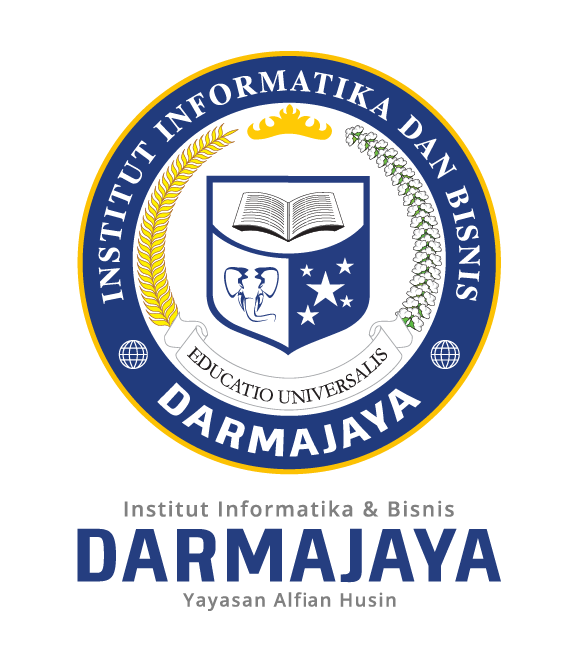 Disusun Oleh :INDRI KOESWARA1612119005PPROGRAM STUDI MANAJEMENFAKULTAS EKONOMI DAN BISNIS INSTITUT  INFORMATIKA DAN BISNIS DARMAJAYA BANDAR LAMPUNG 2020PENGARUH KOMUNIKASI DAN DISIPLIN KERJA TERHADAP KINERJA GURU PADA YAYASAN AL-AZHAR LAMPUNG SEKOLAH DASAR AL-AZHAR 1SKRIPSIDiajukan Sebagai Salah Satu Syarat untuk Mencapai Gelar Sarjana EkonomiPada Program Studi ManajemenDisusun Oleh :INDRI KOESWARA1612119005PPROGRAM STUDI MANAJEMEN FAKULTAS EKONOMI DAN BISNISINSTITUT  INFORMATIKA DAN BISNIS DARMAJAYA BANDAR LAMPUNG 2020